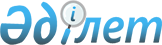 Қазақстан Республикасы Әділет министрлігінің кадр мәселелеріҚазақстан Республикасы Үкіметінің 2003 жылғы 27 маусымдағы N 625 қаулысы      Қазақстан Республикасының Үкіметі қаулы етеді: 

      "Мемлекеттік қызмет туралы" Қазақстан Республикасының Заңы 26-бабының  1-тармағына сәйкес және жазбаша өтініштерінің негізінде мыналардың орнына түсуі қабылдансын және олар Қазақстан Республикасының Әділет министрлігі бойынша атқарған қызметтерінен босатылсын: 

      Раев Мұрат Құмарұлы - вице-министр; 

      Шамсутдинов Ринат Шарафутдинович - вице-министр; 

      Байболов Болат Әбілқахұлы - Нашақорлыққа және есірткі бизнесіне қарсы күрес жөніндегі комитетінің төрағасы; 

      Посмаков Петр Николаевич - Қылмыстық-атқару жүйесі комитетінің төрағасы.       Қазақстан Республикасының 

      Премьер-Министрі 
					© 2012. Қазақстан Республикасы Әділет министрлігінің «Қазақстан Республикасының Заңнама және құқықтық ақпарат институты» ШЖҚ РМК
				